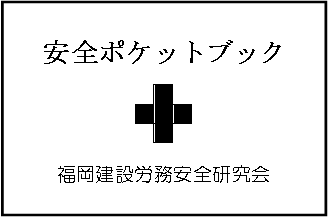 〔編集・発行〕福岡建設労務安全研究会登録番号　Ｔ8-7001-5009-9390（所在地）〒812-0013　福岡県福岡市博多区博多駅東3-14-18　福岡建設会館3階・福岡分会内　（TEL）092-483-1831　　　　　「令和4年度版　安全ポケットブック」 申込書　　　年　　月　　日申込冊数申込冊数Ａ５判       冊       冊Ａ６判    　　　冊送付先所在地〒電話　　　（　　　　）　　　　　　FAX　　　（　　　　）　　　　〒電話　　　（　　　　）　　　　　　FAX　　　（　　　　）　　　　〒電話　　　（　　　　）　　　　　　FAX　　　（　　　　）　　　　〒電話　　　（　　　　）　　　　　　FAX　　　（　　　　）　　　　〒電話　　　（　　　　）　　　　　　FAX　　　（　　　　）　　　　送付先会社名送付先ご担当者名請求書宛名請求書宛名いずれかにチェック（発送・お受け取りは、　月～金曜日のみ）いずれかにチェック（発送・お受け取りは、　月～金曜日のみ）□ 送付希望（送料別）請求書を同封いたします□ 送付希望（送料別）請求書を同封いたします□ 送付希望（送料別）請求書を同封いたします発送希望日：　月　　日（　曜日）発送希望日：　月　　日（　曜日）いずれかにチェック（発送・お受け取りは、　月～金曜日のみ）いずれかにチェック（発送・お受け取りは、　月～金曜日のみ）□ 事務局にてお受け取り□ 事務局にてお受け取り□現金□請求書受取希望日：　月　　日（　曜日）　受取希望日：　月　　日（　曜日）　